一般社団法人　全国個室ユニット型施設推進協議会2022年度　第１回～第３回　医療的ケア教員講習会　参加申込書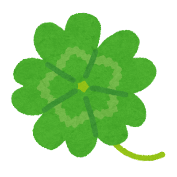 フリガナ受講希望者名男　女　男　女　男　女　会員区分１・会員２．会員外勤務先【勤務先】〒　　　　- TEL:【勤務先】〒　　　　- TEL:【勤務先】〒　　　　- TEL:【勤務先】〒　　　　- TEL:【勤務先】〒　　　　- TEL: 　修了証書記載住所（自宅）【自宅】〒　　　　- TEL:【自宅】〒　　　　- TEL:【自宅】〒　　　　- TEL:【自宅】〒　　　　- TEL:【自宅】〒　　　　- TEL:受講希望日※ご希望の回にチェックを入れてください。希望回数日にち会　場会　場受講希望日※ご希望の回にチェックを入れてください。第１回４月２７日（水）特別養護老人ホームしょうじゅの里三保　サテライト特別養護老人ホームしょうじゅの里三保　サテライト受講希望日※ご希望の回にチェックを入れてください。第２回５月２４日（火）特別養護老人ホーム岐南仙寿うれし野特別養護老人ホーム岐南仙寿うれし野受講希望日※ご希望の回にチェックを入れてください。第３回５月２５日（水）特別養護老人ホーム燦燦特別養護老人ホーム燦燦